                                                        УКРАЇНАГРУШВИЦЬКА СІЛЬСЬКА РАДА_________Рівненського  району     Рівненської  області_________Сьоме   скликання( позачергова сорок четверта сесія )Р   І   Ш   Е   Н   Н   Явід  14 серпня 2019 року                                                                    № 722Про затвердження проектно-кошторисної документації (Коригування). 		Розглянувши проектно-кошторисну документацію розроблену фізичною особою – підприємцем Кошиним Андрієм Миколайовичем на об’єкт «Капітальний ремонт Грушвицького будинку культури (заміна покрівлі та дверей головного входу) по вул. Шкільна, 6 в с.Грушвиця Перша, Рівненського району Рівненської області».Коригування.  ,  на підставі експертного звіту №608/19-ЕЗ від 09 серпня 2019 року, виданий товариством з обмеженою відповідальністю «ГЛОБАЛ ПРОМПОСТАЧ», сесія сільської рада				 в и р і ш и л а  : Затвердити проектно-кошторисну документацію розроблену фізичною особою – підприємцем Кошиним Андрієм Миколайовичем на об’єкт «Капітальний ремонт Грушвицького будинку культури (заміна покрівлі та дверей головного входу) по вул. Шкільна, 6 в с.Грушвиця Перша, Рівненського району Рівненської області». Коригування з такими економічними показниками: загальна кошторисна вартість будівництва  в сумі 1121445 грн. (Один мільйон сто двадцять одна тисяча чотириста сорок п’ять грн. 00 коп.), в т.ч. будівельні роботи в сумі 883143 грн.Сільський голова                                                                                  О. Данилюк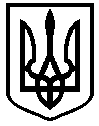 